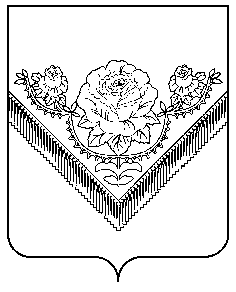 СОВЕТ ДЕПУТАТОВГОРОДСКОГО ОКРУГА ПАВЛОВСКИЙ ПОСАД  МОСКОВСКОЙ ОБЛАСТИРЕШЕНИЕг. Павловский ПосадОб отчете Контрольно-счетной палаты городского округа Павловский Посад Московской области за 2021 год       Заслушав отчет о Контрольно-счетной палаты городского округа Павловский Посад Московской области о деятельности за 2021 год РЕШИЛ:1. Принять к сведению отчет Контрольно-счетной палаты городского округа Павловский Посад Московской области о деятельности за 2021 год (прилагается).2. Направить данное решение Главе городского округа Павловский Посад Московской области для опубликования в газете «Павлово-Посадские известия» и размещения на официальном сайте Администрации городского округа Павловский Посад Московской области в сети Интернет.3. Данное решение вступает в силу со дня подписания. 25.03.2022№622/92Председатель Совета депутатов городского округа Павловский ПосадМосковской области________________ С.С. Буланов«25» марта  2022г.М.П.